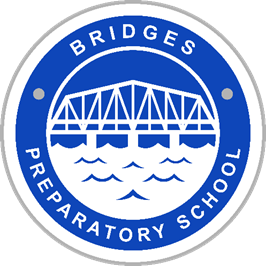 Medication PolicyMedicine should be given at home if at all possible. If the doctor’s orders indicate that medicine must be given during school hours, it will be given by the school nurse (or a staff member designated by the nurse). Any prescription medication to be administered during school hours must be brought to your child’s clinic by a parent/guardian in the original prescription container, currently dated and labeled with the name of the student and the medication, prescribing physician, dosage to be given, and time(s) of day to be administered. A prescription medication form, filled out and signed by the student’s doctor, must accompany the medication (must be completed annually). Parents will also sign this form. Medications are not allowed to be carried by students in backpacks or purses, or to be stored in lockers or classrooms unless the student has self-carry medication forms on file in the clinic (must be completed annually). Students are not allowed to carry controlled substances, i.e. prescription pain medication, ADHD medication, etc.Students with a history of asthma are encouraged to have an inhaler to keep in the clinic for use as needed. Students with food or other allergies are encouraged to have an EpiPen to keep in the clinic to be used as needed. Medications kept at school must be picked up by a parent/guardian when the medication is discontinued, expired, or at the end of the school year. No medications are kept in the clinic over the summer. Tylenol, ibuprofen, and other over-the-counter medications are available in the clinics. If permission has been granted by the parent/guardian, these medications will be administered as deemed appropriate by the school nurses. Over-the-counter medications will not be administered to any student unless the Student Medical Form has been filled out online (must be completed annually). If you bring an OTC medication to the clinic for your student, it must be in the original container, and you will need to fill out and sign an OTC medication form (must be completed annually).All medication forms can be found on our website under the Student Life Tab, then Health Clinic, and then Health Forms**Reminder: medications cannot be dropped off at the front office or left with anyone other than the school nurse.****Note: If your child will need medication after school hours for a club, sport, or other activity, please contact their club leader, coach, or the athletic director. Students will need to have self-carry forms on file if they will be carrying medication. **Updated 8/23/23